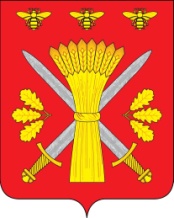 РОССИЙСКАЯ ФЕДЕРАЦИЯОРЛОВСКАЯ ОБЛАСТЬТРОСНЯНСКИЙ РАЙОННЫЙ СОВЕТ НАРОДНЫХ ДЕПУТАТОВРЕШЕНИЕ 24 декабря  2020 года                                                                     №287О внесении изменений в  бюджетТроснянского муниципального районана 2020 год  и на плановый период2021-2022 годов                                                          Принято на сорок втором заседании                                                         Троснянского       районного     Совета                                                             народных депутатов пятого созыва1. Внести в решение Троснянского районного Совета народных депутатов № 207  от 26 декабря 2019 года «О бюджете Троснянского муниципального района на 2020 год и плановый период 2021-2022 годов» следующие изменения: 1.1 Подпункты 1 и 2 пункта 2 изложить в следующей редакции: 1) прогнозируемый общий объем  доходов бюджета муниципального района на 2020 год в сумме 284422,9 тыс. рублей, на 2021 год в сумме 151413,1 тыс. рублей, на 2022 год в сумме 159462,3  тыс. рублей; 2) общий объем расходов    бюджета муниципального района на 2020 год в сумме 289421,8  тыс. рублей, на 2021год в сумме 153736,3 тыс. рублей, в том числе условно утвержденные расходы 2323,6 тыс. рублей; на 2022 год в сумме 164315,8 тыс. рублей, в том числе условно утвержденные 4853,5 тыс. рублей;1.2. Подпункт 6 пункта 2 изложить в следующей редакции: прогнозируемый дефицит бюджета муниципального района на 2020 год в сумме 4998,9 тыс. рублей, приложение 1 изложить в новой редакции в соответствии с приложением 1 к настоящему решению;1.5.  Приложение 8 изложить  в новой редакции в соответствии с приложением 3 к настоящему решению;1.6. Приложение 9 изложить в новой редакции  в соответствии с приложением 4 к настоящему решению;1.7. Приложение 10 изложить в новой редакции в соответствии с приложением 5 к настоящему решению;1.8. Приложение 11 изложить в новой редакции в соответствии с приложением 6  к настоящему решению; 1.9. Приложение 14 изложить в новой редакции в соответствии с приложением 8  к настоящему решению.2. Пункт 5 изложить в следующей редакции « Утвердить  прогнозируемое поступление доходов  в бюджет муниципального района на 2020 год и плановый период 2021 и 2022 годов  согласно приложению  2 к настоящему  решению.Утвердить объем межбюджетных трансфертов, получаемых из других бюджетов бюджетной системы Российской Федерации на 2020 год- в сумме 189554,2 тыс.рублей, на 2021 год в сумме – 81079,5 тыс.рублей, на 2022 год в сумме – 88661,5 тыс.рублей».2. Пункт 6 изложить в следующей редакции: «Утвердить общий объем бюджетных ассигнований на исполнение публичных нормативных обязательств на 2020 год в сумме 1980,9 тыс. рублей, на 2020 год- 2168,1 тыс. рублей и на 2021 год – 2748,1  тыс. рублей».3. Пункт 8 изложить в следующей редакции : «Утвердить в пределах общего объема расходов, установленного пунктом 1 настоящего решения, объем бюджетных ассигнований Дорожного фонда Троснянского муниципального района на 2020 год – 51195,0 в сумме  тыс. рублей, на 2021 год – в сумме 18723,0  тыс. рублей, на 2022 год – в сумме 19191,6 тыс. рублей. Прогнозируемое поступление доходов и распределение бюджетных ассигнований Дорожного фонда Троснянского муниципального района на 2020 год и плановый период 2021 и 2022 годов утвердить согласно приложению 7  к настоящему решению».4. Абзац 1 пункта 11 изложить в следующей редакции : « Утвердить объем межбюджетных трансфертов, предоставляемых бюджетам сельских поселений Троснянского района на 2020 год в сумме 6404,7 тыс. рублей, на 2021 год в сумме 6019,0 тыс. рублей, на 2022 год в сумме 6053,4 тыс. рублей».5. Данное решение вступает в силу со дня официального опубликования.Председатель районногоСовета народных депутатов                                       В. И. Миронов  Глава района                                       А.И. Насонов